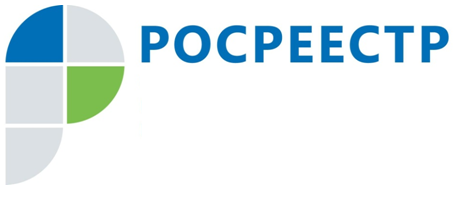 Возможности «Личного кабинета» на сайте РосреестраУправление Росреестра по Смоленской области напоминает, что с 2018 года электронные услуги ведомства, в том числе подача запросов и заявлений 
в электронном виде, доступны гражданам посредством использования сервиса «Личный кабинет» на официальном сайте Росреестра (www.rosreestr.ru). При открытии сервиса «Личный кабинет» правообладателю доступна возможность обращения в орган регистрации прав с интересующим его видом заявления на осуществление государственного кадастрового учета 
и/или регистрационных действий в отношении принадлежащих ему объектов недвижимости, либо с запросом сведений ЕГРН.Кроме того, пользователь электронного сервиса «Личный кабинет» в on-line режиме получает актуальную информацию о принадлежащих ему объектах недвижимого имущества, их характеристиках с учетом всех произведенных изменений в сведениях. Указанная информация доступна в разделе «Мои объекты» сервиса в отношении всех объектов недвижимости, принадлежащих правообладателю-пользователю сервиса и находящихся в любом регионе Российской Федерации. Дополнительно в сервисе реализована возможность проверки сведений 
об объекте недвижимости, содержащихся в «Личном кабинете» на сайте Росреестра с аналогичными данными других электронных ресурсов, к примеру, 
со сведениями о кадастровой стоимости объекта недвижимости, содержащимися 
в «Личном кабинете налогоплательщика» на сайте Федеральной налоговой службы. Для открытия сервиса «Личный кабинет» пользователю сайта Росреестра понадобятся логин и пароль, используемые на портале госуслуг Российской Федерации (при наличии на портале gosuslugi.ru профиля гражданина), т.к. 
на территории Российской Федерации используется единая система идентификации и аутентификации для получения доступа к государственным услугам в электронном виде. Если гражданин ранее не был зарегистрирован на портале госуслуг РФ, 
то необходимым условием является наличие личной электронной цифровой подписи. Получить подпись можно в Удостоверяющем центре Федеральной кадастровой палаты (www.uc.kadastr.ru), либо в любом аккредитованном Удостоверяющем центре, список которых представлен на сайте Росреестра.Контакты для СМИПресс-служба Управления Росреестра по Смоленской областиE-mail: 67_upr@rosreestr.ruwww.rosreestr.ruАдрес: 214025, г. Смоленск, ул. Полтавская, д. 8